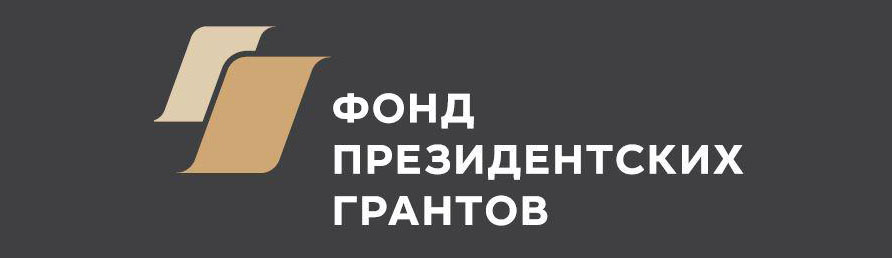 ПРОЕКТ«Сетевая мультимедийная библиотекаво внеурочной деятельности обучающихся» Описание проекта	МАОУ "Средняя общеобразовательная школа № 26" приняла участие в конкурсном отборе на предоставление в 2019 году из федерального бюджета грантов в форме субсидий на выполнение мероприятий по поддержке инноваций в области развития и модернизации образования ведомственной целевой программы «Поддержка инноваций в области развития и мониторинга системы образования, обеспечение эффективности конкурсных механизмов реализации программных мероприятий в сфере образования» подпрограммы «Совершенствование управления системой образования» государственной программы Российской Федерации «Развитие образования» и в  соответствии  с протоколом заседания конкурсной комиссии Министерства просвещения Российской Федерации № 3  от 26.08.2019г. МАОУ СОШ № 26 г. Улан-Удэ была предоставлена сумма на реализацию грантового проекта в размере  3 870 493,90 рублей. 	Цель проекта: Обеспечение эффективного управления развитием инновационной деятельности, направленной на создание условий для реализации индивидуальных траекторий обучающихся на основе разработки модели сетевой мультимедийной библиотеки «ЭКО-школа» и расширения цифрового пространства внеурочной деятельности школьников в целях формирования интеллекта и культуры эколичности, способной внести вклад в устойчивое развитие зеленой экономики.Задачи проекта:Обеспечение нормативно-правовых, информационно-технологических и организационно-методических условий, направленных на развитие инновационной деятельности по индивидуализации образования на основе расширения пространства внеурочной деятельности школьников с помощью цифровых технологий и средств.Обеспечение кадровых условий реализации проекта и повышение квалификации педагогических работников школы на базе передовых инновационных образовательных учреждений, некоммерческих и иных организаций, реализующих проекты по аналогичной тематике и содержанию.Создание методической сети «Педагог ЭКО-школы», ориентированной на развитие кадрового потенциала и обновление педагогического и руководящего состава в образовательных организациях, распространение и закрепление результатов инновационной деятельности в педагогическом сообществе города, республики и других регионов.Модернизация электронной образовательной среды школы на основе включения совокупности оборудования, программного обеспечения и новых информационно-технических элементов, составляющих сетевую мультимедийную библиотеку «ЭКО-школа».Разработка модели сетевой мультимедийной библиотеки «ЭКО-школа», дизайн и архитектура которой включают в себя программно-аппаратный комплекс, ориентированный на учебное сотрудничество нескольких категорий пользователей (обучающиеся, авторы-разработчики учебных курсов, системные администраторы, менеджеры, и др.)во внеурочной деятельности обучающихся на основе использования технологий онлайн и дистанционного обучения, механики индивидуального образовательного маршрута, обновления содержания экологического образования за счет интеграции различных типов учебной информации. Распространение успешного опытаи результатов разработки и внедрения сетевой мультимедийной библиотеки «ЭКО-школа» на основе расширения сетевого взаимодействия и социального партнерствасобразовательными учреждениями, некоммерческими и иными организациями посредством проведения вебинаров, разработки и тиражирования методических материалов.Информационное сопровождение реализации проекта на ТВ, в печатных и электронных СМИ, в социальных сетях. Состав работ в рамках реализации проекта, в том числе:1)	Формирование нормативных правовых и организационно-методических условий системной инновационной деятельности:1)	Формирование нормативных правовых и организационно-методических условий системной инновационной деятельности:Создание рабочей группы по реализации инновационного проекта.Разработка Положения о деятельности рабочей группы по реализации инновационного проекта.Разработка Приказа об организации деятельности рабочей группы по реализации инновационного проекта.Проведение заседания руководителей школьных методических объединений по вопросу реализации инновационного проекта в образовательной организации..Заключение договоров с организациями, на базе которых будет организовано повышение квалификации педагогических и руководящих работников школы по тематике проектаОрганизация повышения квалификации педагогических и руководящих работников школы по тематике проекта (индивидуализация образования, цифровое образование, моделирование онлайн и дистанционного обучения и др.)Заключение Соглашений об обеспечении научно-методического и информационно-технологического сопровождения проекта.Проведение эмпирического исследования уровня экологической грамотности обучающихся, педагогических работников, родителей обучающихся.Обработка результатов эмпирического исследования уровня экологической грамотности обучающихся, педагогических работников, родителей обучающихся.Формирование предложений по совершенствованию нормативно-правовой базы (локальных актов), регламентирующих и регулирующих функционирование усовершенствованных содержания и технологий в рамках основного мероприятия;Формирование предложений по совершенствованию нормативно-правовой базы (локальных актов), регламентирующих и регулирующих функционирование усовершенствованных содержания и технологий в рамках основного мероприятия;Разработка раздела в Программе развития школы с описанием инновационных подходов к реализации проекта (модернизация инфраструктуры и пространства школы, обновление содержания образования, совершенствование технологий обучения, мониторинг уровня экологической и IT-грамотности субъектов образовательных отношений) и распространению его результатовРазработка Положения о сетевой мультимедийной библиотеке.Разработка Положения о сетевом взаимодействии с организациями-участниками методической сети.Разработка Приказа об организации сетевого взаимодействия с организациями-участниками методической сети.Предложения по распространению проекта с использованием сетевого взаимодействия с другими образовательными организациями.Предложения по распространению проекта с использованием сетевого взаимодействия с другими образовательными организациями.Заключение Договоров и дополнительных соглашений к договорам о сотрудничестве с организациями-участниками методической сети, создаваемой в рамках реализации проекта.Разработка модели сетевой мультимедийной библиотеки на основе технологий онлайн и дистанционного обучения, механики индивидуального образовательного маршрута и обновления содержания образования за счет интеграции различных типов учебной информации.Разработка и проведение модельного сетевого урока «Экологические проблемы Байкальского региона»Разработка и проведение семейного экологического проекта-акции «Сохраним елочку – зеленую иголочку!» с использованием ресурсов ММБ «ЭКО-школа» в сети организаций-участников и партнеров проектаРазработка программы и проведение вебинара для руководящих работников по теме инновационного проекта.Разработка программы и проведение вебинара для педагогических работников по теме инновационного проекта.Разработка программы и проведение вебинара для родителей по теме инновационного проекта.Организация и проведение форума для руководящих и педагогических работников по теме инновационного проекта.Разработка Методических рекомендаций по организации работы в образовательной организации, направленной на создание сетевой мультимедийной библиотеки.Подготовка публикаций в научные журналы, индексируемые в Российской базе данных научного цитирования, в том числе из перечня ВАК по теме реализации инновационного проекта и размещение их на сайте учреждения и методической сети.Отчет о реализации плана-графика с указанием достигнутых результатов выполнения работ.